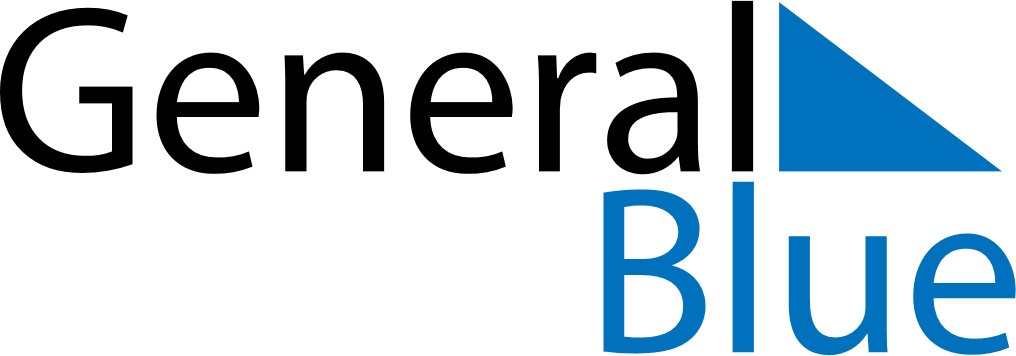 May 2029May 2029May 2029May 2029BahrainBahrainBahrainMondayTuesdayWednesdayThursdayFridaySaturdaySaturdaySunday1234556Labour Day78910111212131415161718191920Islamic New Year2122232425262627Day of Ashura28293031